План-конспект урока истории в 6 классепо теме: «Батыево нашествие на Русь»Автор: учитель истории МБОУ «Шахтёрская СШ №2»Разумова Анна ВасильевнаЦель: сформировать представление о нашествии Батыя и его значении для последующего хода отечественной истории.Задачи:Образовательные:- Установить причинно-следственные связи между положением русских земель и причинами их поражения. Выделить последствия нашествия Батыя на Русь.Развивающие:-  продолжить развитие умений и навыков работы с историческим пространством (картой) и историческим временем (хронологией);-   продолжить развитие навыков смыслового чтения и работы с информацией.Воспитательные:- Создать условия для осознания роли простых русских людей в защите своей страны. Дать возможность оценить последствия нашествия.-  Способствовать  реализации творческого потенциала в учебной деятельности;Планируемые результаты:Предметные:овладеть целостным представлением об историческом пути Руси в середине XIII в.;описывать особенности развития Монгольской империи;применять понятийный аппарат;определять черты сходства и различия русских и монгольских воинов;соотносить историческое время и историческое пространство;соотносить действия и поступки исторических личностей;соотносить и систематизировать информацию из различных источников.МетапредметныеУУД:Коммуникативные:планировать и регулировать свою деятельность;владеть монологической контекстной речью;развивать навыки учебного сотрудничества в ходе индивидуальной и групповой работы.Регулятивные:принимать и сохранять учебную задачу;планировать свои действия в соответствии с поставленной задачей и условиями ее реализации;определять последовательность промежуточных целей с учетом конечного результата.Познавательные:владеть общим приемом решения учебных задач;устанавливать причинно-следственные связи;строить логические рассуждения и делать выводы;анализировать материал учебника и дополнительный материал.Личностные УУД:формировать и развивать познавательный интерес к изучению истории России, уважительное отношение к историческому наследию;оценивать исторические события и роль личности в истории;воспитывать патриотизм, раскрывать идеи патриотизма на примере защитников нашей Родины. Тип урока: комбинированный урок.Учебник: Арсентьев Н.М., Данилов А.А., Стефанович П.С. и др. / Под ред. А. В. Торкунова История России. 6 класс. В 2-х частях. Часть 2Ход урока:Организационный момент:ВступлениеСлайд 1 Добрый день! Я рада видеть всех вас! Слайд 2 Я пришла к  вам с улыбкой, с положительными эмоциями, и хочу, чтобы вы тоже обменялись улыбками друг с другом. Я прошу вас повернуться к соседу справа и улыбнуться, а затем к соседу слева и также подарить ему свою улыбку. Молодцы! Теперь в классе стало ещё теплее и уютнее. Присаживайтесь, пожалуйста.Слайд 3 Я принесла к вам в класс удивительный прибор, который поможет нам определить, насколько вы успешные ученики. На протяжении урока вы увидите, как он работает. Барометр успеха на уроках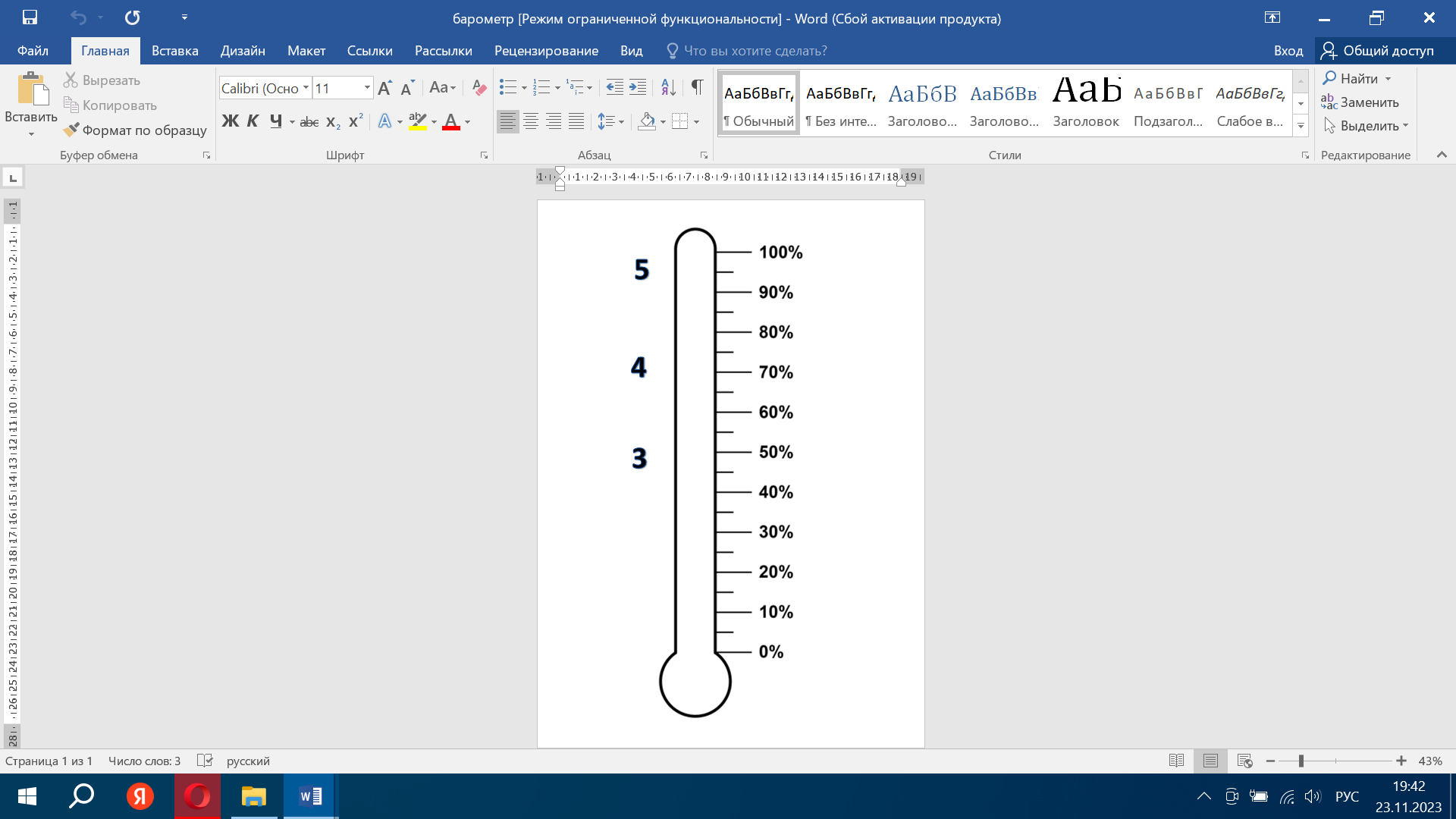 Слайд 4 Я верю, что вы сможете достичь вершин успеха! Приступим.Мотивационно - целевой этап:Слайд 5  Был страшный год, когда все страныБоялись больше, чем огня,Батыя - внука Чингисхана,Свое соседство с ним кляня…Был страшный век, когда монголыНа Русь лавиною пошли,В осенний день, по степи голой,Топча сухие ковыли.Так шла чудовищным потокомНа Русь монгольская ордаВ одном стремлении жестокомСжигать и грабить городаН. КончаловскаяИспользуя свои знания из прошлых уроков и этот отрывок, давайте попробуем ответить на вопросы, которые помогут нам сформулировать тему нашего урока:Слайд 6  - Какое завещание оставил Чингисхан своим потомкам?- Через какое государство лежит путь в Европу?Слайд 7 - Кто возглавил поход на Русь? Слайд 8 - О событиях какого века пойдёт речь сегодня? Используйте подсказку ленты времени на слайде. Слайд 9 Попробуем сформулировать тему урока: «Батыево нашествие на Русь»Слайд 10  Определите цель нашего урока, что нам нужно сегодня узнать:  - познакомиться с монголо-татарским нашествием на Русь; -  выяснить причин поражения русских городов.Также  в течение урока мы постараемся ответить на Слайд 11 Проблемный вопрос: Почему,  несмотря на героическое сопротивление, монголы сумели покорить русские земли? Слайд 12 А символом нашего урока будут эти три ленты – синяя, красная, белая.Нашествие - прикрепляем на ленту синего цвета.Сражения яростные - прикрепляем на ленту красного цвета.Героизм русского народа - прикрепляем на ленту белого цвета. - это план нашего урока. Повторение ранее изученного материалаСлайд 13 – Вспомните, когда произошло первое столкновение между русскими и монголами?Каков был результат сражения? Слайд 14 Ученики должны назвать дату 1223 год и указать место – р. Калка.Слайд 15  – Сколько лет было у русских князей до вторжения Батыя после Калки? Подсчитаем. Слайд 16 Ученики должны ответить, что до вторжения было около 15 лет. В течение этого времени князья по-прежнему ссорились друг с другом, продолжались усобицы.Слайд 17  ТРИЗ-задачаВ начале XIII в. Темуджину в борьбе за власть удалось одолеть сильное татарское племя. Это событие описано в «Сокровенном сказании, или Тайной истории монголов». Почему же во всех народах сохранилась память именно о татаро-монгольском нашествии, а не о монгольском? Слайд 18 (Монголы ставили отряды из завоеванных народов впереди своего войска в качестве тарана). Сегодня мы узнаем ещё много интересного. Первый показатель на шкале барометра успеха получен:Работа по теме урока:Слайд 19 Работа на уроке будет построена с использованием рабочих листов. Прошу вносить в них необходимые данные и отмечать знаком «+» выполненное в графе. Таким образом мы накапливаем баллы для получения отметки за урок. Первое задание требует от вас внесения названия территорий, которые были захвачены в указанные даты монголами. Заполняем хронологическую таблицу на протяжении всего урока. Слайд 20  В 1235 году у реки Онона курултай (совет знати) принял решение возобновить поход на Запад. Правой рукой Батыя назначили Субэдэй-багатура, который ходил во все походы с Чингисханом, участвовал в победной битве с половцами и русскими войсками на реке Калке. Захватив города Пронск, Белгород и Ижеславль, Батый 16 декабря 1237 года подступил к стенам Рязани. Столица Рязанского княжества была хорошо укреплена - высота земляных валов достигала десяти метров. На валах возвышались дубовые стены с бойницами и башнями. С наступлением морозов валы поливались водой, что делало их неприступными.Но у монголов было численное преимущество, к тому же и опыта было значительно больше, чем у рязанской дружины и городского ополчения. Слайд 21 На шестой день осады, 21 декабря, татары поползли одновременно со всех сторон. Они бежали по улицам, врывались в дома и рубили всех, никому не давая пощады. Они разбили церковные двери, вбежали внутрь храма, изрубили женщин и священников, подожгли здание, бросали в огонь маленьких детей. К вечеру в Рязани в живых не осталось никого. Современник пишет: «Некому было стонать и плакать, некому скорбеть о погибших, родителям о детях, детям о родителях, братьям о братьях – вместе лежали мертвые». При обороне Рязани погиб князь Юрий Игоревич и члены его семьи.Слайд 22 Кто, узнав о вторжении в Рязань вернулся в родные земли,  собрал отряд общей численностью до 1700 человек и  пустился в погоню за монголами?Узнаем из документа:«Повесть о разорении Рязани Батыем» Евпатий КоловратСлайд 23  Составим синквейн к имени КоловратВ помощь: Правила написания у вас в рабочих листахСлайд 24 Озвучим ваши синквейны. Следующий достигнутый показатель: Слайд 25  Физкультминутка– Послушайте стихотворение Натальи Кончаловской «Разоряя города, шла монгольская орда». Когда услышите имена монгольских правителей – подпрыгните, когда услышите слова, связанные с татаро-монголами, присядьте один раз.Был страшный год, когда все страны
Боялись больше, чем огня,
Батыя — внука Чингис-хана,
Своё соседство с ним кляня.
«Баты-ы-ый!» — пронзающие стрелы,
«Бату!» — как палицы удар.
Его ослушаться не смела
Орда монголов и татар.
Был страшный век, когда монголы
На Русь лавиною пошли,
В осенний день, по степи голой,
Топча сухие ковыли.
Жестоких воинов раскосых
Батый собрал со всей земли,
Быки их юрты на колёсах
С детьми и жёнами везли.
Так шла чудовищным потоком
На Русь монгольская орда
В одном стремлении жестоком
Сжигать и грабить города.Достигнут показатель   Слайд 26  После разгрома Рязанской земли ордынское войско двинулось дальше на север, к Коломне. Нашествие вплотную приблизилось к границам Владимиро-Суздальской земли. С помощью учебника и дополнительного материала, выясним, как проходил захват Владимирской земли. Слайд 27 Фишбоун Слайд 28 Проверим результат                       ДостижениеСлайд 29 После опустошения Владимира, завоевания значительной части северо-восточной Руси, после сражения на реке Сити, воины Батыя две недели потратили, чтобы овладеть упорно защищавшимся небольшим городом Торжком. Батый мечтал захватить Торжок, чтобы пополнить запасы зерна, которые хранились в его закромах. Через две недели обессиленный Торжок пал. Однако город был в огне, и закрома с драгоценным зерном тоже горели. В первой половине марта Орда вышла на ледовую дорогу озера Селигер и устремилась к Новгороду. Но вдруг в 100 верстах от Новгорода войска Батыя остановились, а потом повернули на юг.- Почему, когда желанный Новгород был практически рядом, войско ушло в противоположную сторону?Бои с новгородцами могли затянуться и тогда голодной монгольской армии пришлось бы считаться с весенней распутицей в случае отступления.Слайд 30   6 дней - продержалась под натиском татар Рязань,5 дней - Москва,10 дней - Владимир,14 дней - Торжок,А этот маленький город держал орду под своими стенами 7 недель, 50 дней! Батый был взбешен неслыханным сопротивлением его граждан. Он повелел звать его «Злым градом».Слайд 31  Расшифруйте его названиеСлайд 32 Достижение Слайд 33  Лето 1238 обессиленные отряды Батыя провели в степях, на Дону.В 1239г. начинается второй поход на Русь.Его целью было не только завоевание южных русских земель, но и Западной Европы. Хан хотел покорить все страны вплоть до «последнего моря», как завещал Чингисхан.Слайд 34  Переходим к работе с контурной картой в паре. Работа с контурной картойДостижение Слайд 35  Почему войско Батыя повернуло обратно?- ослабление армии, борьба за власть.Вернувшись в половецкие степи Батый в низовьях р. Волги основывает государство.1243 г. – образование Золотой Орды. Столица – Сарай-Бату.Таким образом, несмотря на героическое сопротивление русского народа, Русь была разорена монголами. но ожесточенная борьба ослабила силы захватчиков, и они не смогли выполнить задачу покорения всей Европы.Слайд 36  Закрепление Игра «Азбука»1-й ряд пишет как можно больше слов по теме урока, которые начинаются на букву «Б».2-й ряд пишет как можно больше слов по теме урока, которые начинаются на букву «К». 3-й ряд пишет как можно больше слов по теме урока, которые начинаются на букву «Н». Проверим насколько хорошо вы усвоили новый материал.Слайд 37Слайд 38Слайд 39  Достижение Слайд 40 – Вот наш урок подходит к концу, давайте проверим, как вы заполнили хронологическую таблицу. Предлагаю вам посмотреть на экран, где вы можете увидеть, что у вас должно было получиться. Достижение Слайд 41 А теперь выполним работу с иллюстрациями. Слайд 42 – Молодцы, вы хорошо справились с заданием! Достижение Вопросы к классу:Слайд 43 - Как вы понимаете смысл слов А. С. Пушкина, который писал о том, что Европа спасена «растерзанной и издыхающей Русью»?Слайд 44 Отвечаем на проблемный вопрос, поставленный в начале урока - Почему Батыю удалось завоевать большую часть русских земель?Таким образом, главными причинами поражения Руси в борьбе с монголами являются:Раздробленность и отсутствие единства в русских землях.Высокое воинское мастерство монгольского войска.ДостижениеСлайд 45 -Какое чувство было главным у русского народа во время монголо-татарского нашествия? (патриотизм, преданности и любви к Родине)Посмотрите на символы нашего урока. Подходят ли эти цвета, как вы думаете?Слайд 46 - Однажды хан Батый захватил одного игрушечных дел мастера – Ивана Сидорова. Он сочинил игрушку ваньку-встаньку и хан Батый не понял, почему, когда он ударил по ней, она вдруг опять поднялась. Этот случай описан в сказке В.А.Косолапова «Сказка о русской игрушке».Слайд 47  - И закончим урок словами из сказки В.А.Косолапова «Сказка о русской игрушке».Мы – народ ванек-встанек.Нас не бог уберег.Нас давили, пласталисколько разных сапог!Они знали: мы – ваньки,нас хотели покласть,а о том, что мы встаньки,забывали, платясь.Мы – народ ванек-встанек.мы встаем – так всерьез.мы от бед не устанем,не поляжем от слез…Слайд 48 Рефлексивная мишеньСлайд 49Слайд 50 . Домашнее задание. Выставление отметок за урок.1-й уровень: чтение параграфа 16
2-й уровень: тест по QR-коду
3-й уровень: написать рассказ об одном из эпизоде войны нашествия.Список использованной литературы:Библиотека литературы Древней Руси / РАН. Ин-т рус. лит. (Пушкинский дом); под. ред. Д.С. Лихачева и др. - Санкт-Петербург : Наука, 1997-. / Т. 5: XIII век. - 1997. - 526 с.Долгов В., Савинов М. Дружинники Древней Руси. - М.: Эксмо, Яуза, 2012 – 209 с. Ионина Н. Суздаль. История. Легенды. Предания. - М.: Вече, 2009 – 304 с. Каргалов В.В. Монголо-татарское нашествие на Русь: XIII век. М.: Книжный дом ЛИБРОКОМ, 2012 – 135 с. Кончаловская Н. П. Наша древняя столица. - Серия: Школьная программа - Издательство: Стрекоза, 2017 г. – 70 с. Рудаков В. Монголо-татары глазами древнерусских книжников середины XIII–XV вв. М.: Квадрига, 2009 – 248 с. Рабочий листобучающегося 6 класса Фамилия Имя (в Р.п. кого?) _____________________________________________________Тема урока: БАТЫЕВО НАШЕСТВИЕ НА РУСЬВ 1235 году совет монгольских ханов решил начать поход на запад. Войско возглавил Батый – внук Чингисхана. Спустя год, монголы покорили города Волжской Булгарии, летом 1237 года разгромили половцев и подошли к границам Руси.Проблемный вопрос: Почему,  несмотря на героическое сопротивление, монголы сумели покорить русские земли?                                        Работа с документом «Повесть о разорении Рязани Батыем» Евпатий Коловрат с. 13 учебника. 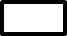 Составим синквейн к имени Коловрат                                                                                                                                         Правила написания:                                                                                    1 - одно слово, обычно существительное, отражающее тему синквейна;______________________________________________2 - два слова, прилагательные, описывающие основную мысль;_____________________________________________________3 - три слова, глаголы, описывающие действия в рамках темы;______________________________________________________4 - фраза из нескольких (четырёх) слов, показывающая отношение к теме; ___________________________________________5 - резюме или словосочетание, связанное с первым словом (синоним)._______________________________________________                                                           Разорение Владимирского княжества                                                                            Метод «Фишбоун» (Рыбий скелет)Проблема              причины                     	факты                                                                        выводы / последствия 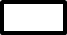 Ознакомьтесь с иллюстрациями и напишите названия покоренных Батыем русских городов и крепостей.      Итоговый балл за работу на уроке:   Раздаточный материалПримеры: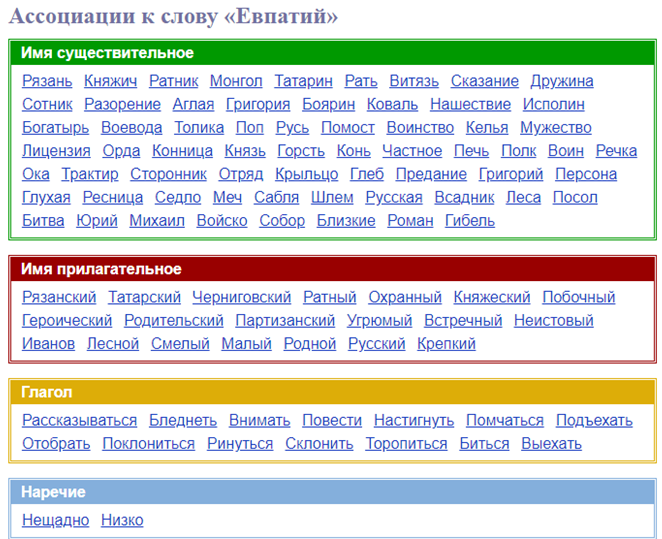 Евпатий.Сильный, смелый.Собрал, погнал, сражался.Бился насмерть с татарскими воинами.Защитник.Коловрат.Отважный, крепкий.Отозвался, отправился, бил.Защищал Рязань от монголо-татар.Патриот. Захват Владимирского  княжества.? Отказ сдать город без боя.! Монголы прилюдно казнили младшего сына великого князя Владимира.? Хорошо укрепленный город.! Использование стенобитных устройств и камнемётных машин.? Жители укрылись в Успенском соборе.! Монголы устроили пожар. Опустошение русских земель из-за отсутствия единства. Термины и понятия: баскак, бусурмане, кочевники, курултай, «налог кровью», нойон, нукер, темник, тумен. Даты и события: 1223 г. – битва на р. Калке; декабрь 1237 г. - завоевание монголо-татарами Рязанского княжества,  январь-февраль 1238 г. - завоевание Владимиро-Суздальского княжества; 4 марта 1238 г. -  битва на реке Сить; март 1238 г. -  поход монголо-татар на Новгород; март-апрель 1238 г. -  осада и взятие Козéльска.Работа с картойКарта 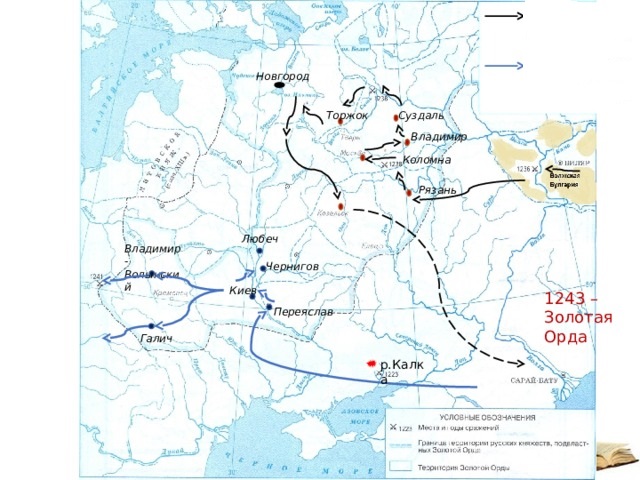 «Нашествие Батыя на Русь».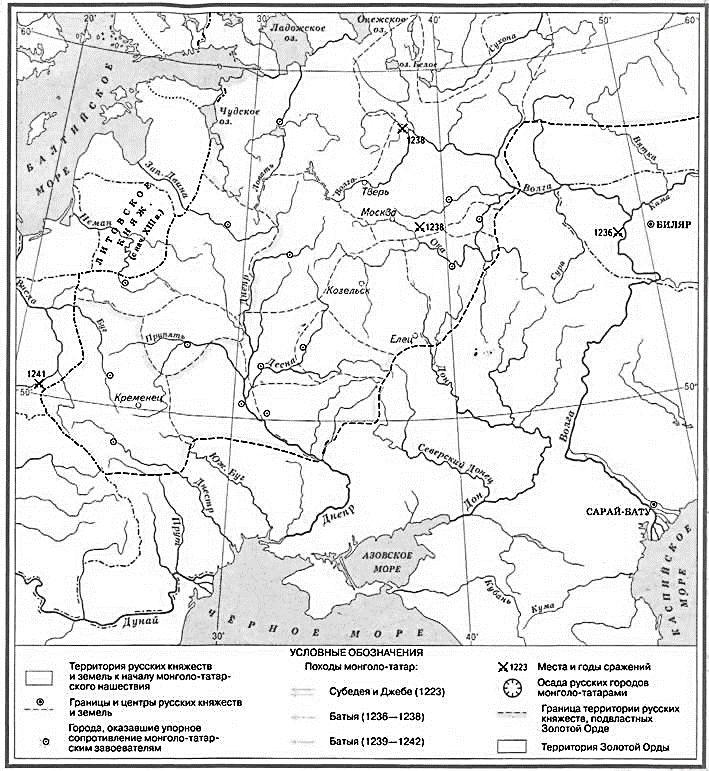 Задание:На контурной карте  стрелками обозначьте направления движения монгольских войск в соответствии с картой учебника на С. 16-17. Подпишите названия городов, оказавших наиболее упорное сопротивление завоевателям.ФИО __________________________________________________________________________________________________________________________________________ДатаНазвание,  содержание и значение исторического событияДекабрь 1237 г.Завоевание монголо-татарами ______________________________княжестваЯнварь-февраль 1238 г.Завоевание _____________________________________________княжества 4 марта 1238 г.Битва на реке _________________________________Март 1238 г.Поход монголо-татар на __________________________Март-апрель 1238 г.Осада и взятие ______________________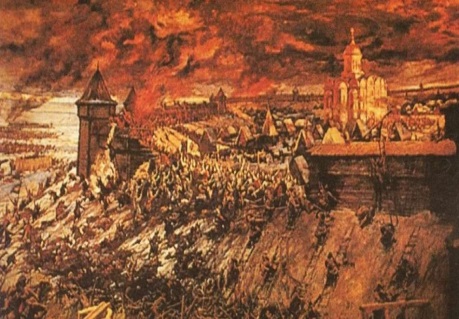 ____________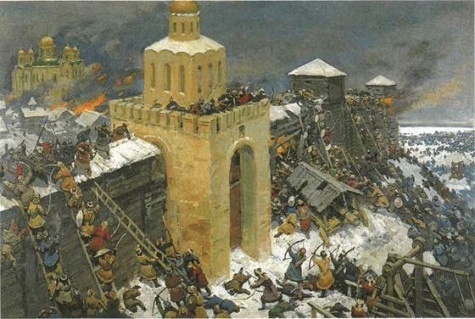 __________________________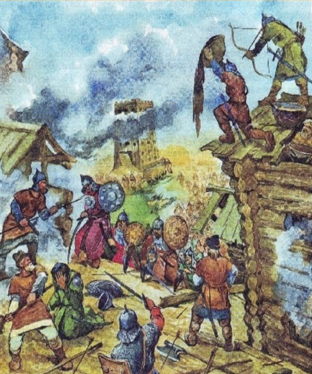 __________________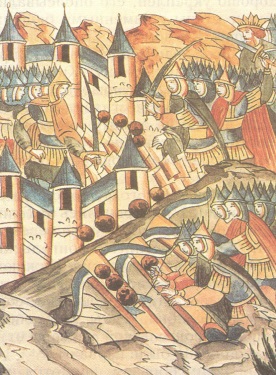 РязаньВладимирТоржокКозельск